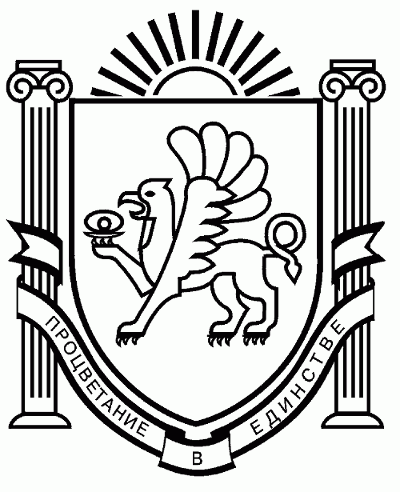 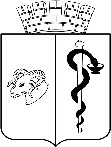 АДМИНИСТРАЦИЯ ГОРОДА ЕВПАТОРИИРЕСПУБЛИКИ КРЫМПОСТАНОВЛЕНИЕ_______________                                                                                                      №  _________ЕВПАТОРИЯ     О создании согласительной комиссии по согласованию проекта внесения изменений в генеральный план муниципального образования городской округ Евпатория           В соответствии со статьей 25 Градостроительного кодекса Российской Федерации, Федеральным законом от 06.10.2003г. № 131-ФЗ «Об общих принципах организации местного самоуправления в Российской Федерации», приказом Министерства экономического развития Российской Федерации от 21.07.2016 № 460 «Об утверждении порядка согласования проектов документов территориального планирования муниципальных образований, состава и порядка работы согласительной комиссии при согласовании проектов документов территориального планирования», зарегистрированного в Минюсте России 10.10.2016 № 43977, с изменениями от 17.07.2019 №418, статьей 27 Закона Республики Крым от 21.08.2014 № 54-ЗРК «Об основах местного самоуправления в Республике Крым», руководствуясь Уставом муниципального образования городской округ Евпатория Республики Крым, с целью урегулирования замечаний, послуживших основанием для подготовки Министерством экономического развития Российской Федерации сводного заключения от 27.12.2022 № 50029-ВД/Д27и о несогласии с проектом Генерального плана муниципального образования городской округ Евпатория, утвержденного решением Евпаторийского городского совета, администрация                           города Евпатории Республики Крым  п о с т а н о в л я е т:Создать согласительную комиссию по согласованию проекта внесения изменений в генеральный план муниципального образования городской округ Евпатория.Утвердить состав согласительной комиссии по согласованию проекта внесения изменений в генеральный план муниципального образования городской округ Евпатория  согласно приложению.         3. Утвердить положение о деятельности согласительной комиссии по согласованию проекта внесения изменений в генеральный план муниципального образования городской округ Евпатория. Прилагается.         4. Настоящее постановление вступает в силу со дня его подписания и подлежит опубликованию на официальном портале Правительства Республики Крым – http//rk.gov.ru в разделе муниципальные образования, подраздел - Евпатория, а также на официальном                сайте муниципального образования городской округ Евпатория Республики Крым                              http//admin.my-evp.ru, в разделе Документы, подраздел документы администрации города в информационно-телекоммуникационной сети общего пользования.         5. Контроль за исполнением настоящего постановления возложить на заместителя главы администрации города Евпатории Республики Крым, курирующего отдел архитектуры и градостроительства администрации города Евпатории Республики Крым.Глава администрации города Евпатории Республики Крым                                                                                                                                                        Приложение                                                                                            к постановлению администрации                                                                                            города Евпатории Республики Крым                                                                                           от ____________   № _______                                     ДОЛЖНОСТНОЙ СОСТАВ  				СОГЛАСИТЕЛЬНОЙ КОМИССИИ ПО СОГЛАСОВАНИЮПРОЕКТА ВНЕСЕНИЯ ИЗМЕНЕНИЙ В ГЕНЕРАЛЬНЫЙ ПЛАН МУНИЦИПАЛЬНОГО ОБРАЗОВАНИЯ ГОРОДСКОЙ ОКРУГ ЕВПАТОРИЯ                                                                                           УТВЕРЖДЕНО                                                                                            постановлением администрации                                                                                            города Евпатории Республики Крым                                                                                           от ____________   № _______ПОЛОЖЕНИЕ О ДЕЯТЕЛЬНОСТИ  СОГЛАСИТЕЛЬНОЙ КОМИССИИПО СОГЛАСОВАНИЮ ПРОЕКТА ВНЕСЕНИЯ ИЗМЕНЕНИЙ В ГЕНЕРАЛЬНЫЙ ПЛАН МУНИЦИПАЛЬНОГО ОБРАЗОВАНИЯ ГОРОДСКОЙ ОКРУГ ЕВПАТОРИЯ1.Общие положения1.1. Согласительная комиссия по согласованию проекта внесения изменений в генеральный план муниципального образования городской округ Евпатория (далее согласительная комиссия) создается с целью урегулирования разногласий, послуживших основанием для подготовки заключений о несогласий с проектом внесения изменений в генеральный план муниципального образования городской округ Евпатория. 1.2. Согласительная комиссия в своей работе руководствуется Градостроительным кодексом Российской Федерации, Федеральным законом от 06.10.2003 №131-ФЗ «Об общих принципах организации местного самоуправления в Российской Федерации», Приказом Министерства экономического развития Российской Федерации от 21.07.2016 № 460 «Об утверждении порядка согласования проектов документов территориального планирования муниципальных образований, состава и порядка работы согласительной комиссии при согласовании проектов документов территориального планирования, иными нормативными правовыми актами Российской Федерации, Республики Крым, муниципальными правовыми актами администрации города Евпатории, а также настоящим положением.1.3. Согласительная комиссия осуществляет свою работу во взаимодействии с федеральными органами исполнительной власти, органами государственной власти Республики Крым, органами местного самоуправления и другими заинтересованными лицами.1.4. Срок работы согласительной комиссии составляет не более трех месяцев со дня ее создания.1.5. Согласительная комиссия формируется в составе:   1.5.1. Представителей федеральных органов исполнительной власти, представителей органов государственной власти Республики Крым, которые направили заключения о несогласии с проектом генерального плана муниципального образования городской округ Евпатория, представителя  администрации Сакского района Республики Крым;   1.5.2.  представителей органа, уполномоченного на подготовку проекта внесения изменений в генеральный план;2. Регламент и порядок работы согласительной комиссии2.1. Заседания согласительной комиссии проводятся председателем согласительной комиссии. При отсутствии председателя согласительной комиссии заседание согласительной комиссии проводит заместитель председателя согласительной комиссии.2.2. Техническое обеспечение деятельности согласительной комиссии, а также сбор, и хранение протоколов заседаний, решений и иных документов согласительной комиссии осуществляет отдел архитектуры и градостроительства администрации города Евпатории Республики Крым.2.3. На заседаниях согласительной комиссии присутствуют члены комиссии (с правом решающего голоса), при необходимости могут присутствовать также не входящие в ее состав представители заказчика и разработчика проекта внесения изменений в генеральный план, другие заинтересованные лица, без права голоса. 2.4. Заседания согласительной комиссии назначаются по мере необходимости.2.5. Секретарь согласительной комиссии ведёт протокол каждого заседания комиссии. Протокол заседания согласительной комиссии составляется не позднее 5 (пяти) рабочих дней после заседания. Протокол заседания согласительной комиссии подписывается председателем и секретарем согласительной комиссии. Члены согласительной комиссии, голосовавшие против принятого согласительной комиссией решения, имеют право оформить особое мнение, которое прикладывается к протоколу заседания согласительной комиссии и являться его неотъемлемой частью.Особое мнение подлежит направлению секретарю согласительной комиссии в срок, не превышающего 1 (одного) рабочего дня с момента окончания заседания на электронную почту отдела архитектуры и градостроительства администрации города Евпатории Республики Крым: evp-uaig@mail.ru.2.6. Результаты работы согласительной комиссии отражаются в протоколе заседания согласительной комиссии.2.7. Решение согласительной комиссии принимается простым большинством голосов присутствующих на заседании её членов.При равенстве голосов решающим является голос председателя согласительной комиссии.Решение согласительной комиссии оформляется в виде заключения, которое прилагается к протоколу и является его неотъемлемой частью.2.8. По результатам своей работы согласительная комиссия принимает одно из следующих решений:2.8.1. согласовать проект внесения изменений в генерального плана муниципального образования городской округ Евпатория, с внесением в него изменений, учитывающих замечания, явившиеся основанием для несогласия с данным проектом;2.8.2. отказать в согласовании проекта внесения изменений в генеральный план муниципального образования городской округ Евпатория с указанием причин, послуживших основанием для принятия такого решения.2.9. Согласительная комиссия по итогам своей работы представляет главе администрации города Евпатории Республики Крым:2.9.1. при принятии решения, указанного в подпункте 2.8.1 пункта 2.8 настоящего положения, - проект внесения изменений в генеральный план муниципального образования городской округ Евпатория  с внесенными в него изменениями, вместе с протоколом заседания согласительной комиссии  и заключением о согласии.2.9.2. при принятии решения, указанного в подпункте 2.8.2 пункта 2.8 настоящего положения, - не согласованный проект внесения изменений в генеральный план муниципального образования городской округ Евпатория, заключение о несогласии с проектом внесения изменений в генеральный план, протокол заседания согласительной комиссии, а также материалы в текстовой форме и в виде карт по несогласованным вопросам.2.10. Глава администрации города Евпатории Республики Крым на основании документов и материалов, представленных согласительной комиссией, в соответствии со статьями 21 и 25 Градостроительного Кодекса Российской Федерации вправе принять решение о направлении согласованного или не согласованного в определенной части проекта внесения изменений в генеральный план муниципального образования городской округ Евпатория Республики Крым в представительный орган местного самоуправления или об отклонении такого проекта и о направлении его на доработку.Заключительные положения3.1. На заявления и запросы, поступившие в адрес согласительной комиссии в письменной форме, ответы предоставляются в установленные законодательством Российской Федерации сроки.3.2. Решения согласительной комиссии могут быть обжалованы в установленном законодательством Российской Федерации порядке.  1.Глава администрации города Евпатории Республики КрымПредседатель  согласительной комиссии    2.Заместитель главы администрации города Евпатории Республики Крым, курирующий отдел архитектуры и градостроительства администрации города Евпатории Республики КрымЗаместитель председателя согласительной комиссии3.Директор муниципального казенного учреждения «Управление территориального планирования и градостроительной деятельности»Секретарь согласительной комиссии4.Начальник отдела архитектуры и градостроительства администрации города Евпатории Республики КрымЧлен согласительной комиссии5.Заместитель министра строительства и архитектуры Республики Крым (с согласия)Член согласительной комиссии6.Представитель Министерства науки и высшего образования Российской Федерации (с согласия)Член согласительной комиссии7.Представитель Федерального агентства лесного хозяйства (с согласия)Член согласительной комиссии8.Представитель администрации Сакского района  Республики Крым  (с согласия)Член согласительной комиссии9.Представитель Министерства  имущественных и земельных отношений Республики Крым (с согласия)Член согласительной комиссии10.Представитель Министерства культуры Республики Крым (с согласия)Член согласительной комиссии11.Представитель Министерства  курортов и туризма Республики Крым (с согласия)Член согласительной комиссии12.Представитель Министерства  образования, науки и молодежи Республики Крым (с согласия)Член согласительной комиссии13.Представитель Министерства  жилищно-коммунального хозяйства Республики Крым (с согласия)Член согласительной комиссии14.Представитель Министерства топлива и энергетики Республики Крым (с согласия)Член согласительной комиссии15.Представитель Министерства  спорта Республики Крым (с согласия)Член согласительной комиссии16.Представитель Министерства труда и социальной защиты Республики Крым (с согласия)Член согласительной комиссии17.Представитель Министерства  экологии и природных ресурсов Республики Крым (с согласия)Член согласительной комиссии18.Представитель Министерства экономического развития Республики Крым (с согласия)Член согласительной комиссии19.Представитель Государственного комитета  по охране культурного наследия Республики Крым (с согласия)Член согласительной комиссии20.Представитель ГУП РК «Крымгазсети» (с согласия)Член согласительной комиссии21.Представитель ГУП РК «Крымтеплокоммунэнерго»                     (с согласия)Член согласительной комиссии